ЗАЯВКАна участие в Х Международном конкурсе «Современные образовательные технологии в творчестве учителя начальных классов»	Я __________Сергиеня С.Л..__________ подтверждаю, что                                    (ФИО участника Конкурса)материалы, представленные на Конкурс, являются моими авторскими работами;я внимательно ознакомился (ознакомилась) с Положением о проведении Конкурса и согласен (согласна) с его условиями;направляя материалы для участия в Конкурсе, я передаю Организатору (ООО «Новое знание») неисключительные имущественные права на использование материалов в соответствии с п.12 Положения о проведении  Конкурса.Урок русского языка в 3 классеТема урока:Правописание слов с безударными гласными в корнеЦель: формирование  умения подбирать проверочные слова в правописании слов с проверяемой безударной гласной в корне.Задачи:формировать умение видеть орфограмму в корне слова;уточнить знания учащихся об особенностях проверочных слов и способах проверки;развивать орфографическую зоркость;развивать внимание, мышление, речь.Оборудование:тренажёр«Правописание слов с безударными гласными в корне»;компьютер;алгоритм проверки безударной гласной;учебное пособие «Русский язык» 3 класс ч. 1 / М.Б. Антипова и др. Ход урокаОрганизационный момент-Сегодня у нас не простой урок, а урок - путешествие в королевство Русского языка. И мы сегодня не ученики, а путешественники. Мы должны дойти до главного города этой страны "Умники и умницы". Дорога впереди нас ожидает нелегкая, нам пригодятся наши знания, мы должны много трудиться. Наши тетради - это записные книжки путешественников. В них мы будем записывать свои открытия. -Откройте свои записные книжки, запишите сегодняшнее число, классная работа.Актуализация знаний-Первая наша остановка: озеро Слов.Чтобы переплыть озеро, мы должны отгадать зашифрованные слова и правильно записать их в свои записные книжки. (Один ученик работает у доски)1) Хвост пушистый, Мех золотистый. В лесу живет, В деревне кур крадет. (Лиса.)2) Всю ночь летает,Мышей добывает. А станет светло, Спать ляжет в дупло. (Сова.)   3) Как взялась кума за дело, Завизжала и запела. Ела, ела дуб, дуб, Поломала зуб, зуб. (Пила.)4) Нелегко иногда Забираться туда, Но легко и приятно Прокатиться обратно. (Гора.)
5) Брат с братом через дорожку живут, А друг друга не видят. (Глаза.)
6) Покружилась звездочка в воздухе немножко,Села и растаяла на моей ладошке. (Снежинка.)
7) Домовитая хозяйка Пролетает над лужайкой, Похлопочет над цветком — Он поделится медком. (Пчела.)— Расставьте ударение, выделите корень.— На какую орфограмму записаны слова?Выделите безударную гласную, подчеркните орфограмму. (Лиса, сова, пила, гора, глаза, снежинка, пчела)-Ребята, у вас на партах лежат пустые листочки. Если вы считаете, что правильно справились с заданием, не допустив ошибок, напишите зеленым карандашом букву У. Если же вы допустили ошибки при выполнении этого задания, то напишите букву У красным карандашом. Постановка цели и задач урока. Мотивация учебной деятельности учащихся- Теперь мы отправляемся в город, который носит название «Грамотеевск». В этом городе однажды произошла такая ситуация. Послушайте рассказ.Дима написал своему другу Пете записку: «Приходи с мечом вечером, сыграем».Сестра Димы Оля по дороге в магазин передала записку Пете.Ну, как? - спросил Дима вернувшуюся сестру.Отнесла. Сказал, что к шести часам вечера придет.В шестом часу Дима собрал ребят во дворе.Мяч будет! Петя обещал принести.Ровно в шесть вечера пришел Петя. Но вместо мяча в руках у него был длинный деревянных меч.-Почему так случилось?Какую ошибку допустил Дима в своей записке?-Какое правило он не знал?-Как правильно записать это слово? Выделите в этом слове корень.с м...чом – мяч –с мячомДети самостоятельно делают вывод о теме урока.- Как вы думаете, какая тема нашего урока?(Правописание безударной гласной в корне слова.)- Какую цель мы поставим перед собой?(учиться правильно, безошибочно писать слова с безударной гласной в корне слова)-Проверим ваши предположения. Откройте учебники на с. 125 и прочитайте тему урока. (Правописание слов с безударными гласными в корне) Первичное усвоение новых знаний-А теперь мы оказались в долине Безударных гласных.В этой долине живет мудрая тётушка Сова, она хочет познакомить нас с очень важным правилом. Это правило расположено в рамке. (чтение правила, обсуждение, составление алгоритма) Чтобы пройти это испытание, нам предстоит выполнить упр. 214. Но чтобы сделать это безошибочно, вспомним алгоритм. 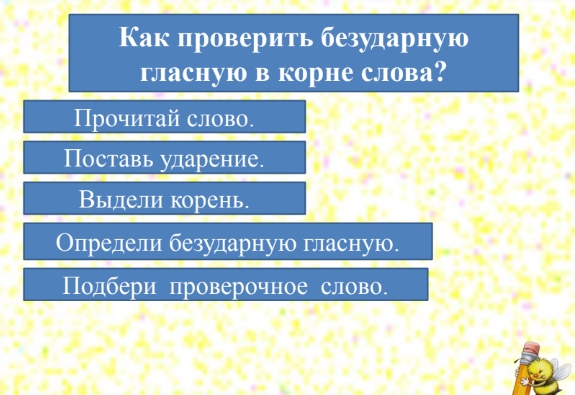 -Тётушка Сова вместе со своими лесными друзьями предлагает нам выполнить интересное задание. Но чтобы правильно его выполнить, необходимо быть очень внимательным. (Выполнение задания на тренажёре.) 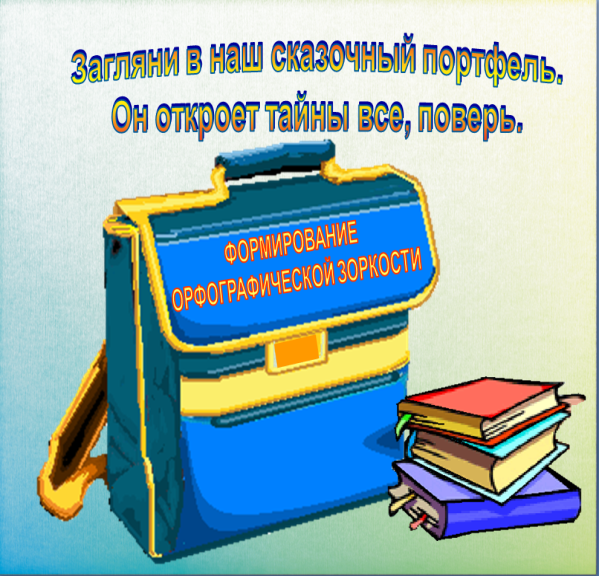 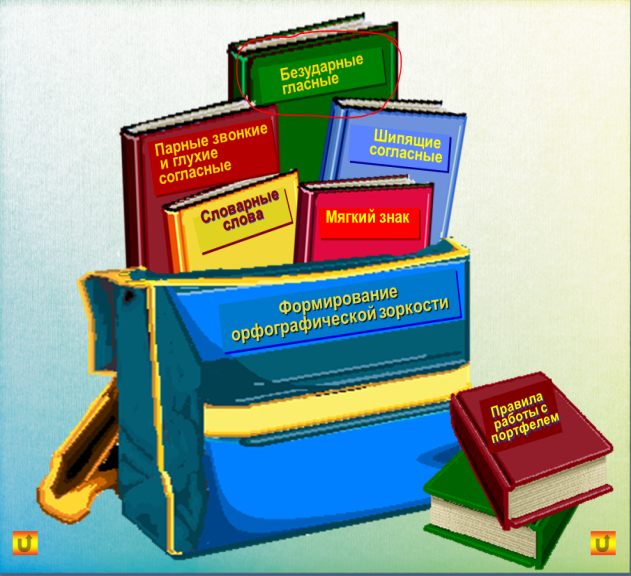 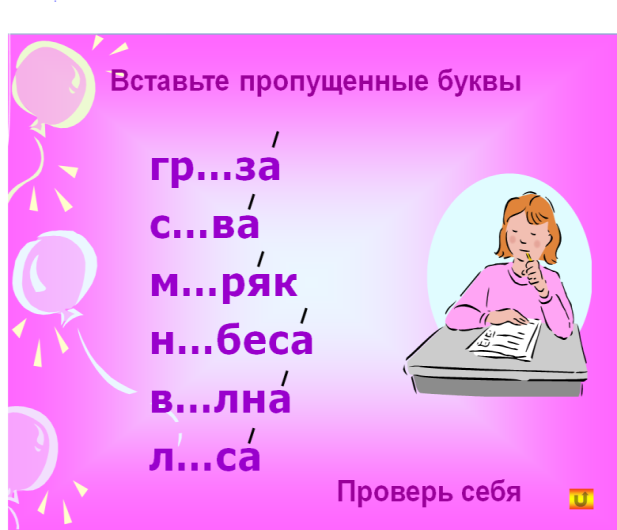 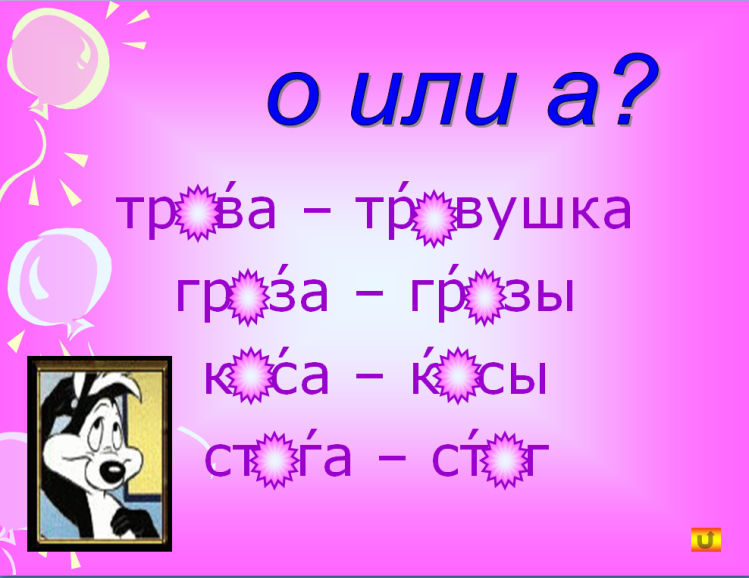 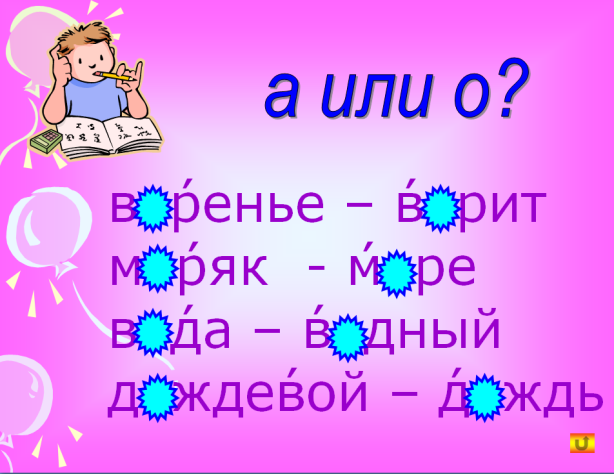 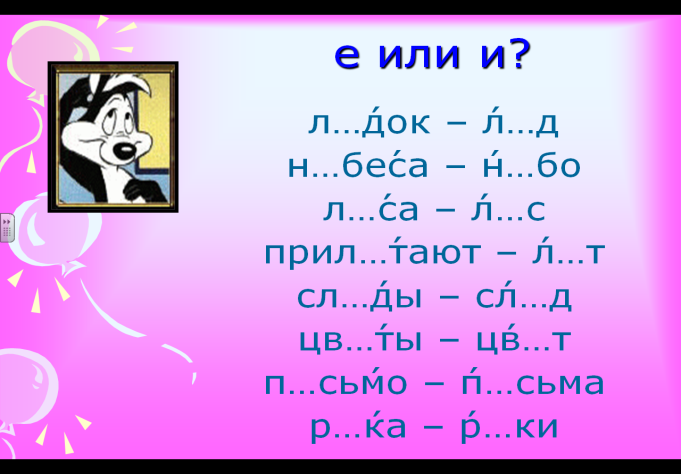 -Оцените выполнение этого задания. Если вы считаете, что правильно справились с заданием, напишите зеленым карандашом букву М. Если же вы допустили ошибки при выполнении этого задания, то напишите букву М красным карандашом.5. Первичная проверка пониманияРабота с упражнением 214.-Наше путешествие по долине Безударных гласных продолжается. Тётушка Сова хочет, чтобы мы выполнили упр. 214.-Прочитайте слова из упражнения.-Почему написание выделенных букв надо проверять? Как это сделать?( подобрать проверочное слово так, чтобы безударный гласный звук стал ударным) -Подберем к каждому из слов два проверочных слова: одно- изменив форму слова, другое- подобрав однокоренное слово. Например: дворы- двор, дворник) Письменное выполнение задания.-Молодцы! Вы хорошо справились. Если вы правильно справились с заданием, напишите зеленым карандашом букву Н. Если же вы допустили ошибки, то напишите букву Н красным карандашом.Физкультминутка-Путешествие - дело не простое. Я вижу, что вы немного устали. Чтобы наше путешествие и дальше было таким успешным - необходимо отдохнуть. 	-Я буду называть слова. Если я назову словарное слово, где безударную гласную нельзя проверить, вы подпрыгните на месте. Если я назову слово с безударной гласной, проверяемой ударением - вы сделаете приседание. Будьте очень внимательны.Слова: пальто, свистулька, коньки, чистота, заяц, тишина, ребята, пятно, горох,  пятёрка, земляника, сапоги, поляна.- Вы были очень внимательны и отлично справились с заданием. Если вы правильно справились с заданием, напишите зеленым карандашом букву И. Если же вы допустили ошибки, то напишите букву И красным карандашом.Первичное закрепление-Мы вплотную подобрались к самому главному городу королевства Русского языка, к городу «Умники и умницы». Жители этого города подготовили для вас задание. Чтобы быстро и правильно с ним справиться вам потребуются знания, а также помощь друг друга. Это задание вы будете выполнять в парах. -У вас на партах лежат карточки с заданием. Положите их перед собой. Какое задание требуют выполнить жители города «Умники и умницы»? Прочитайте. Выполните это задание.Задание.- Прочитайте предложения. Исправьте ошибки.Хорашо   в   асеннюю пору  в  лису:  свижо и влажно. Сежу  на  пиньке   и  любуюсь. На  палянелижитповаленнаясасна, а  дальше -  сосновый бор.  Проверка.- Читайте слова, где исправляли ошибку. Объясните.- Оцените выполнение этого задания. Если вы считаете, что правильно справились с заданием, мальчики зеленым карандашом напишут букву К, девочки- Ц. Если же вы допустили ошибки при выполнении этого задания, то мальчики напишут букву К красным карандашом, а девочки – букву Ц.Контроль усвоения, обсуждение  допущенных ошибок  и их коррекция-Наше путешествие подходит к концу. Вы справились со всеми трудностями и стали полноправными жителями королевства Русского языка. Теперь Вам не составит труда выполнить любое задание. Жители королевства предлагают вам самостоятельно выполнить контрольное задание. 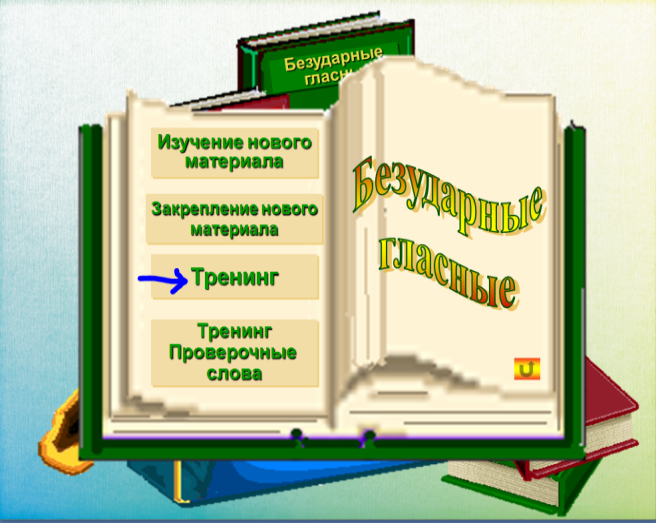 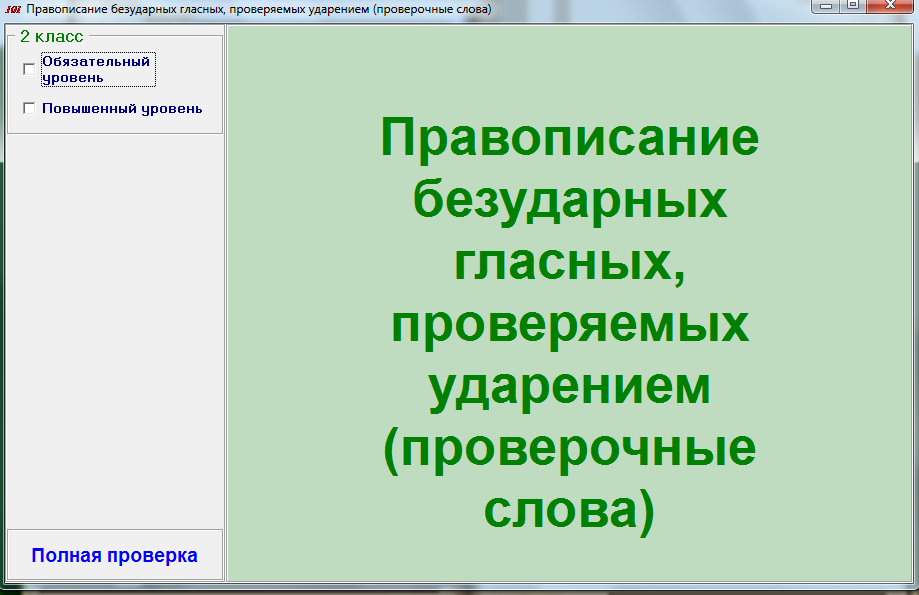 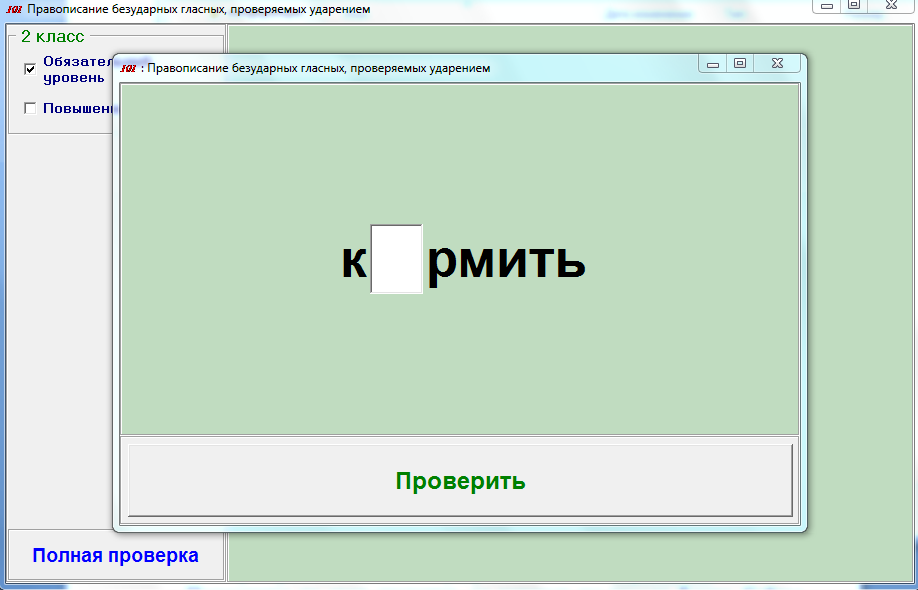 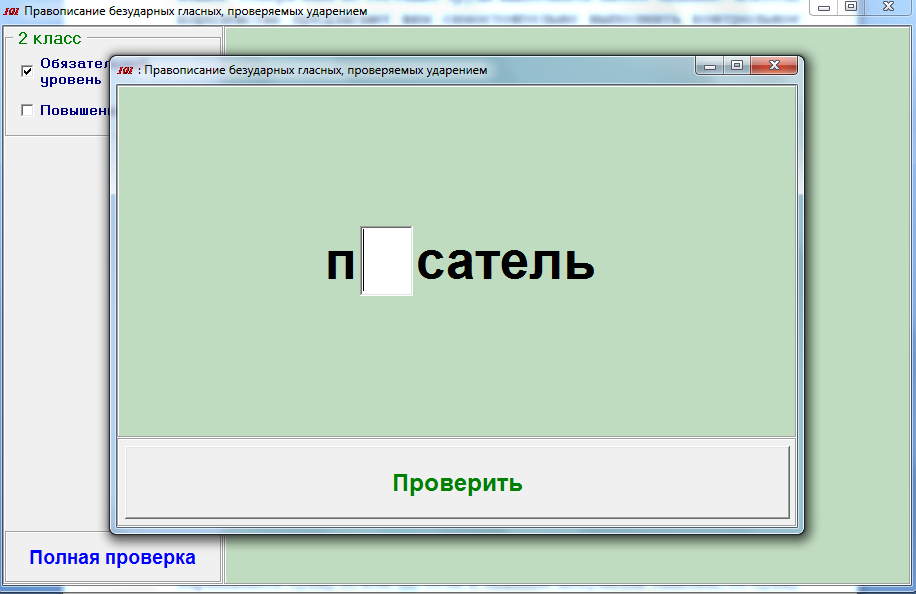 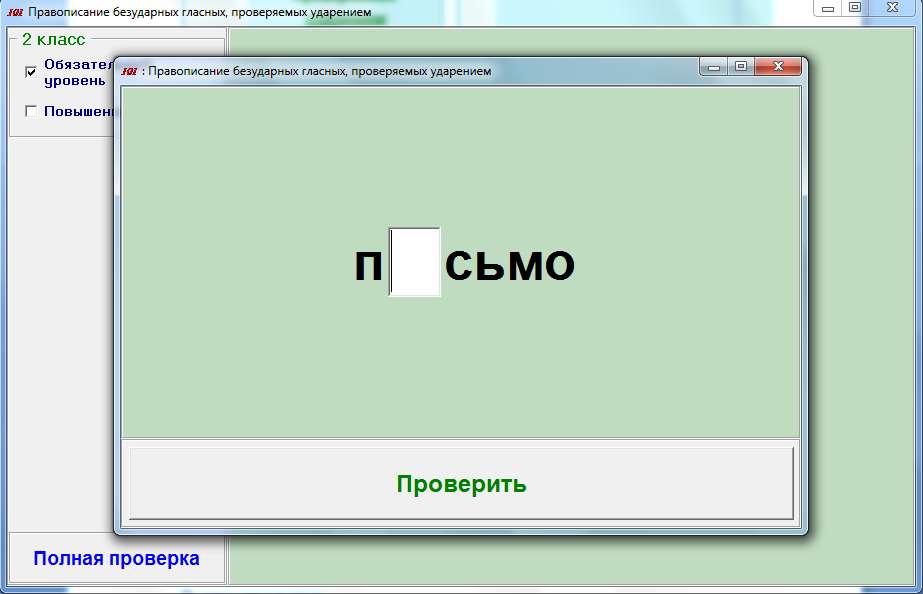 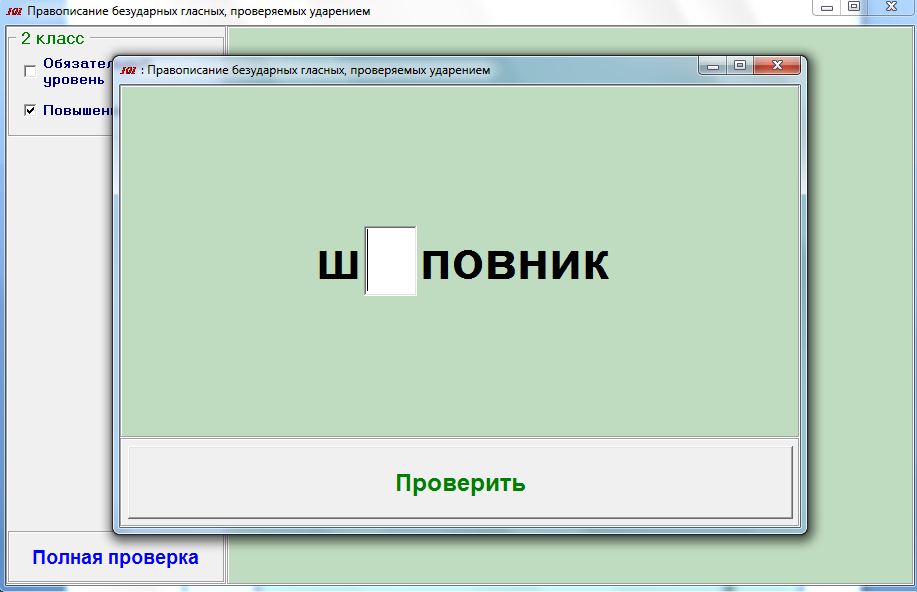 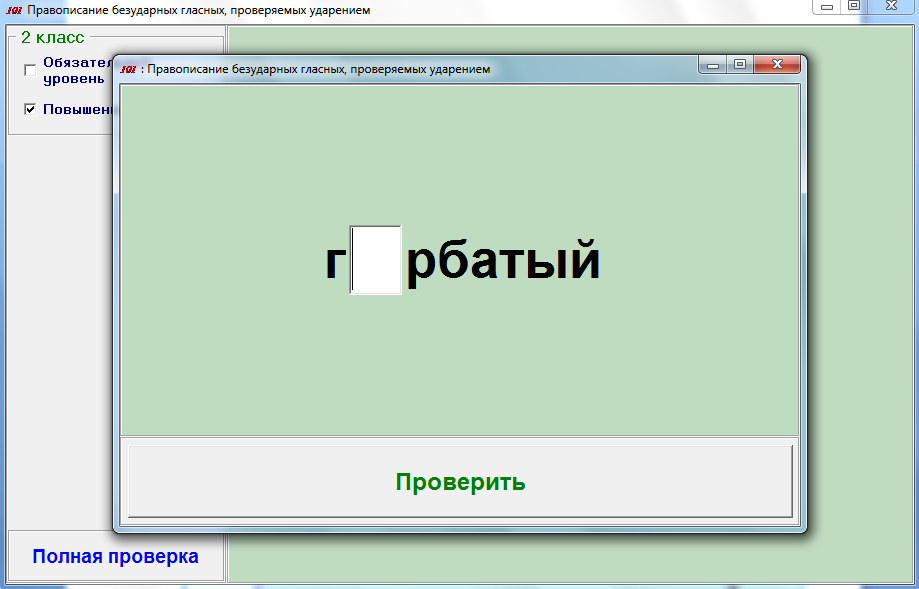 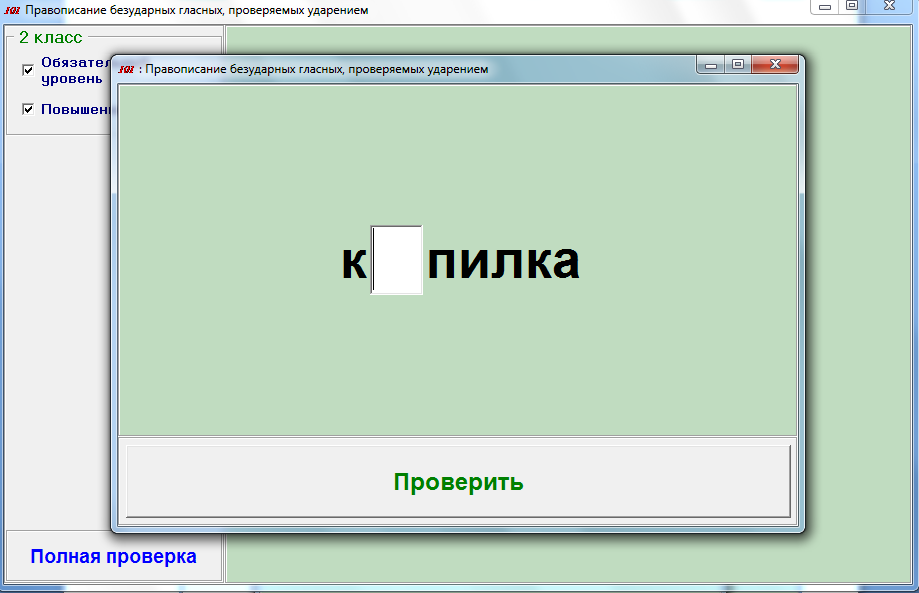 Взаимопроверка. -Выполнение этого задания оценит ваш сосед по парте. Если вы видите, что ваш товарищ выполнил задание верно, то напишите зеленым карандашом букву И или Ы, если в задании допущены ошибки, то букву напишите красным карандашом. Итог урока. Рефлексия-Наше путешествие в королевство Русского языка подошло к концу. -Какая была тема нашего путешествия? -Чему вы учились сегодня на уроке?- Как проверить написание безударных гласных в корне слова?-Посмотрите на свои листочки, на которых вы писали буквы. Сейчас вверх поднимут листочки те ребята, кто в ходе выполнения заданий не допустил ошибок и слово получилось полностью зеленым. Молодцы! Это значит, что за сегодняшний урок вы заработали отметку 10. Теперь вверх поднимут листочки те ребята, у кого 1 буква красного цвета. Это значит, что за урок вы заработали отметку 8. У кого красных букв получилось 2, это значит, что за урок вы заработали отметку 7.У кого красных букв получилось 3 или больше- это не повод расстраиваться. У нас впереди еще много уроков по этой теме и я уверена, что у вас все получится, вы будете с легкостью справляться с любым заданием. -А сейчас я хочу проверить, кому на уроке было легко и он справился со всеми заданиями, кому было трудно, а у кого остались какие-либо вопросы. Кому было легко- сделает букву Л, кому было трудно- сделает букву- Т, а кого остались какие-либо вопросы- нарисует в воздухе вопросительный знак. 9. Домашнее задание.-Открываем дневники и записываем домашнее задание. 1) Повторить правило правописания безударных гласных в корне словас. 125, упр. 2182) Творческое задание по выбору: Составить рассказ о зиме, используя слова с безударными гласными. ФамилияИмяОтчествоучастника конкурса полностьюСергиеняСветланаЛеонидовнаПолное название учреждения образования с указанием страны, региона (области, района), населенного пункта и номера учреждения образованияГосударственное учреждение образование «Средняя школа г.п.Мир»Республика Беларусь, Гродненская область, Кореличский район, г.п.МирКонтактные данные участника конкурса:номера телефонов ( собязательным указанием кодов);домашний адрес ( суказанием индекса) для отправления сертификата участника конкурса+375299349229231444  Республика Беларусь, Гродненская область, Кореличский район, г.п. Мир, ул.Ленинградская, 62e-mailSergienia.sveta@gmail.comТема урока, мероприятия, факультативного занятия и т.д. (название проекта, сценария, дидактической игры и т.д.), класс Правописание слов с безударными гласными в корне                                       3 класс